Чи може скористатися правом на одноразове (спеціальне) добровільне декларування ФО, яка у період з 01 січня 2005 року перебувала на державній службі певний проміжок часу?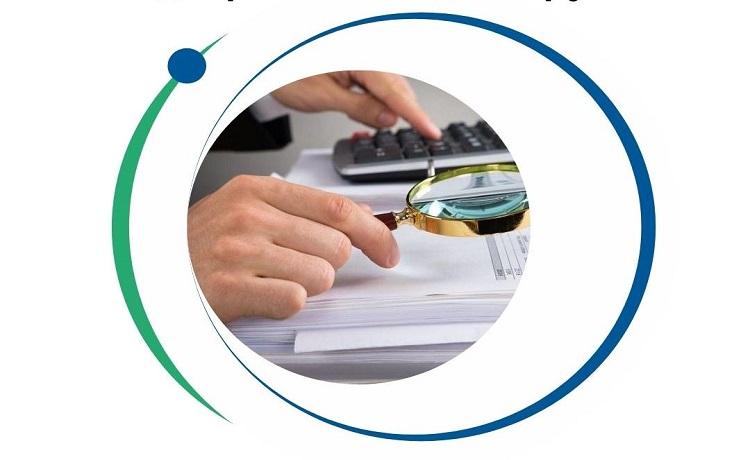 Головне управління ДПС у Харківській області повідомляє, що відповідно до п. 1 підрозд. 9 прим. 4 розд. ХХ «Перехідні положення» Податкового кодексу України від 02 грудня 2010 року № 2755-VI із змінами та доповненнями (далі – ПКУ) одноразове (спеціальне) добровільне декларування – це особливий порядок добровільного декларування фізичною особою, визначеною п. 3 підрозд. 9 прим. 4 розд. ХХ «Перехідні положення» ПКУ, належних їй активів, розміщених на території України та/або за її межами, якщо такі активи фізичної особи були одержані (набуті) такою фізичною особою за рахунок доходів, що підлягали в момент їх нарахування (отримання) оподаткуванню в Україні та з яких не були сплачені або сплачені не в повному обсязі податки і збори відповідно до вимог законодавства з питань оподаткування та/або міжнародних договорів, згода на обов’язковість яких надана Верховною Радою України, та/або які не були задекларовані в порушення податкового та валютного законодавства, контроль за дотриманням якого покладено на контролюючі органи, протягом будь-якого з податкових періодів, що мали місце до 01 січня 2021 року.Згідно з п. 3 підрозд. 9 прим. 4 розд. ХХ «Перехідні положення» ПКУ декларантами не можуть бути особи, які за будь-який рік, починаючи з 01 січня 2005 року, подавали або мають подавати декларації відповідно до законів, що визначають чи визначали правові та організаційні засади у сфері запобігання корупції (крім тих, які претендували або претендують на зайняття посад, перебування на яких вимагає чи вимагало від особи подання відповідної декларації, та не були призначені або обрані на відповідні посади).
Таким чином, у разі якщо фізична особа у період з 01 січня 2005 року перебувала на державній службі та подавала декларацію відповідно до законів, що визначають чи визначали правові та організаційні засади у сфері запобігання корупції, то така особа не може скористатися правом на одноразове (спеціальне) добровільне декларування.